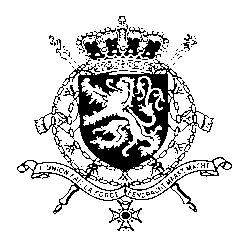 Représentation permanente de la Belgique auprès des Nations Unies et auprès des institutions spécialisées à GenèveMr. President,Belgium congratulates the government of the Netherlands for the achievements and progress made since its previous UPR. In order to complement the efforts made, Belgium recommends the government of the Netherlands to: R1. Ratify the Optional Protocols to the International Covenant on Economic, Social and Cultural Rights, to the International Convention on the Rights of Persons with Disabilities and to the Convention on the Rights of the Child on a communication procedure;R2. Effectively address discrimination and improve the systematic monitoring of discrimination on the grounds of race, origin, nationality or ethnicity by governmental entities;R3. Develop concrete policies to prevent violence and harassment against journalists.Thank you, Mr. President.WG UPR 41  – The Netherlands Belgian intervention15th of November 2022